Obtaining Labs at LabCorpIf your Planned Parenthood Southeastern Pennsylvania (PPSP) healthcare provider ordered labwork for you, a lab order was sent electronically to LabCorp. You do not need to bring any paper lab order with you to LabCorp, just simply schedule an appointment online.Instructions for Scheduling a LabCorp Appointment:Go to LabCorp website www.labcorp.com Enter your zip code and select service from drop down menu "Routine Labwork"Chose the most convent location to you and schedule an appointmentThings to keep in mind:On the day of your appointment, make sure to bring your insurance card, a photo ID, and a credit card or HSA card.For billing purposes, your lab order will be under the name that matches your insurance card or state ID. Scheduling your appointment with this same name may avoid confusion at the LabCorp facility.If you pay for your PPSP visits out of pocket, you will pay for your labs at the time of your Telehealth appointment and your lab order will be labeled “Client Bill,” instructing LabCorp to bill PPSP.Once your specimens are collected, PPSP should receive the results within a few days to a weekIf you are having trouble accessing your labs, you can contact the GAC social work team at 215-351-5561For more information, see LabCorp’s “What to Expect” below.______________________________________________________________________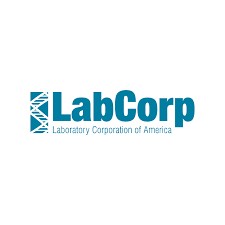 What to ExpectLabCorp staff will make the specimen collection process as safe, quick, and comfortable as possible while safeguarding your dignity and privacy.Labs are generally the busiest from opening until 10:00 AM. Unless you are required to fast, it's best to schedule an appointment during off-peak hours.When visiting a lab, you should bring:The LabCorp test request form from a health care professional requesting the laboratory testingA current insurance identification card (Medicare, Private Insurance or HMO/PPO). Look up insurance carriers filed by LabCorp. Note: New Medicare cards with new, unique Medicare Beneficiary Identifiers will be mailed beginning in April 2018 through April 2019 in phases based on geographic location. If you have received your new card, please present it at check-in.A photo ID (for example, a driver's license or employee identification badge)A health spending account card, credit card, or account debit cardChildren must be supervised at all times while at our labs. Please plan ahead.Note: You may not bring children inside the collection area during a drug screen procedure.